МИНИ ДЕРЕВНЯ – ЖИЗНЬ ПО МАКСИМУМУЖилой дом для пайщика и его семьи начинается от размера от 20 кв.м.  стоимостью 200 000 рублей, и комплектуется  автономным источником воды, тепла, электричества.  Также предусматривается установка для выращивания растительной продукции.                              По желанию устанавливается небольшой личный либо общий на паях загон для овец и коз, сарай для птицы. Для отдыха строится общий спа-комплекс - баня-бассейн, уличные купели на дровах и пр..  Гостевые домики высокой комфортности для туристического сервиса и сдачи жилья в аренду помесячно и посуточно. Мини дома-студии  и традиционные дома-квартиры 20кв.м. -25 кв.м. - 30 кв.м. - 42 кв.м.– 63 кв.м. – максимум до 100 кв.м. жилой площади по цене 10 000 рублей за кв.м. полностью готовые к проживанию  строятся из армоцемента с композитной арматурой, утеплённый фасад.  Жильё можно приобрести от 200 000 рублей за дом в полной готовности к проживанию.  Энергообеспечение - автономное (скважины для воды, накопители дождя и снега, газгольдеры, резервные источники солнце-ветер , газогенераторы на дровах и опилках и др.)Пояснение: на природе большая жилая площадь не нужна, т.к. жизнь в основном проходит на свежем воздухе (хозяйство, лес, конюшня, пруд и пр.) Проект предусматривает занятость по принципу самообеспечения прямо по месту жительстваДом или группа домов снабжается био-энергетическим комплексом на паях для производства экстра чистых продуктов питания. Примеры:  http://kupoldoma.nethouse.ru/page/911550 био-энергетический комплекс живность+огородhttp://kupoldoma.nethouse.ru/products/20065439 клубника+осётр+ шампиньоны мини-комплексhttp://kupoldoma.nethouse.ru/products/20258554 домашняя гидропонная установкаhttp://kupoldoma.nethouse.ru/products/20259325 домашняя гидропонная установкаhttp://kupoldoma.nethouse.ru/products/20260024 корм для домашней живностиhttp://kupoldoma.nethouse.ru/products/20259408 корм для домашней живностиОбщее долевое пастбище на паях – овцы, козы, КРС, свиньи, лошади.Выращивание арахиса в теплицеВыращивание винограда в теплицеВыращивание авокадо в теплицеПтицеферма  на паях Питомник растений / саженцев  (для теплиц и грунта) на паяхСад на паяхПроизводство сушёных яблок, слив, вишен, других фруктовЗаготовка дикоросов (земляника, малина, грибы)Прививка кедра на сосну, заготовка кедрового ореха и производных из кедраОбщий долевой пруд / басейн на паях для разведения рыбы.Червятник для производства червей и гумусаПлантация грибовКоптильняПомещение для засушки ягод, овощей, трав, листьев, грибов и пр. Помещение для консервированияМорозильное помещение для заготовки  берёзового льдаБиогазовая установка на паях (в зависимости от количества голов на выпасе) газ из навоза плюс удобрения из отходов.Общий спа-центр с бассейном, банями и спортзалами на паях.  Если рядом есть большой водоём, река, спа-центр можно разместить на воде.  Предусмотрено коммерческое использование- продажа абонементов для посетителей из соседних жилых комплексов.Конюшня ,  конная школа на паяхХудожественные мастерские (гончарная, кузня, изобразительное искусство, выставки, лэнд-арт), школа с углублённым изучением искусств и основных предметов)  на паяхКонструкторские мастерские. Создание собственных технических устройств энергоснабжения, перемещения по диким ландшафтам,  ремонт техники. Ремёсла – кузня, гончарня, прядильня, ткацкаяСПЕЦИФИКА ПОСЁЛКА НА ПАЯХЖилье возводится по себестоимости -  дом 10 000 рублей за кв.м. Жильё возводится сразу вместе с занятостью и доходом (мини-фермы /  база отдыха / культурный центр / спа-комплекс /  конный комплекс / питомник растений / аренда сельхоз и строительной техники / продажа участков и домов с мини-фермами / сдача домиков в аренду /мебельная мастерская / ремонтно-конструкторская  мастерская ). Выплаты за ЖКХ и за энергообеспечение теплиц сводятся к нулю за счёт энергоавтономии и энергоизобилия.  Себестоимость производимых продуктов питания – мяса, молочных продуктов и растений снижается. ИСТОЧНИК НАЛИЧНОСТИ. Часть готовых домов домового фонда посёлка фермеров  сдаётся в аренду  долгосрочно или посуточно (доходные дома).   Спа-центр предоставляет банный сервис,  дополнительно  - эффективные оздоровительные, косметологические и  омолаживающие услуги простой и действенной натуральной медицины.СРЕДСТВА НА РАЗВИТИЕ. Часть домов строится специально, чтобы эти дома выступили залогом для займов.  Дом по себестоимости  застройки (для пайщиков) от 300 000 рублей  можно использовать как залог под займ . ЭнергосистемаГазгольдер, солнечные панели, котлы на опилках с производством газа для отопления и заправки транспортаРЕЗЕРВНОЕ ОТОПЛЕНИЕ ВЫГОДНОЕ ДЛЯ ХОЗЯЕВИз дров, опилок, и даже отработанных шин, пластиковых бутылок производится газ для отопления дома и теплиц, производства электричества и заправки автомобилей.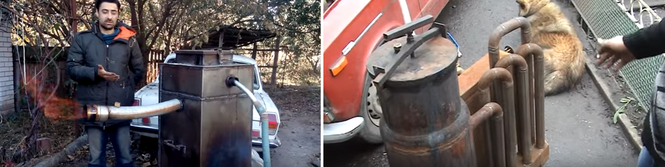 Газогенераторы Сергея ЛагуноваИнтернет ресурсы автора http://lagunof.com/,   http://lagunof.blogspot.ru/,   https://www.youtube.com/user/lagunofcom, https://plus.google.com/u/0/+lagunofcom Полезная альтернатива канализации – торфяные туалеты с контейнерами для производства компоста.Информация для обдумывания и аккуратного использованияВиноградные улитки  http://business-poisk.com/vinogradnye-ulitki-pribylnyj-biznes-bez-vlozhenij.html Пейнтбольный клуб http://business-poisk.com/pejntbol.html ГАЗГОЛЬДЕРЫ, ЗАПРАВКА ГАЗГОЛЬДЕРОВ, ГАЗОЕНЕРАТОРЫ  http://www.totalgaz.ru/zapravka-gazgolderov   http://www.gasteplo.ru/oborudovanie/gazovye-generatory/   http://gasregion.su/zapravka-gazgolderov-gazom/  АМАРАНТ  http://chudo-ogorod.ru/amarant https://www.google.ru/search?q=%D0%B2%D1%8B%D1%80%D0%B0%D1%89%D0%B8%D0%B2%D0%B0%D0%BD%D0%B8%D0%B5+%D0%B0%D0%BC%D0%B0%D1%80%D0%B0%D0%BD%D1%82%D0%B0+%D0%B2+%D1%82%D0%B5%D0%BF%D0%BB%D0%B8%D1%86%D0%B5&oq=%D0%B2%D1%8B%D1%80%D0%B0%D1%89%D0%B8%D0%B2%D0%B0%D0%BD%D0%B8%D0%B5+%D0%B0%D0%BC%D0%B0%D1%80%D0%B0%D0%BD%D1%82%D0%B0+%D0%B2+%D1%82%D0%B5%D0%BF%D0%BB%D0%B8%D1%86%D0%B5&aqs=chrome..69i57.7917j0j4&sourceid=chrome&ie=UTF-8http://www.virasti-sam.com/cveti_amarant_posadka.phpОВЕЧЬЯ ШЕРСТЬ И ПЕРЕРАБОТКАШерсть овечья немытая  10 - 20 – 50 р за кгШерсть овечья мытая 150 р за кг  (выход   50% от немытой шерсти) С одной овцы 5 кг шерсти в год, до 10-15 кг шерсти в годКак делают войлок https://www.youtube.com/watch?v=KbIFdu23n2g https://www.youtube.com/watch?v=HrWFsoF4ENM   https://www.youtube.com/watch?v=lklW1sXpwSo   https://www.youtube.com/watch?v=QaAovtU8-P0   https://www.youtube.com/watch?v=02qOjmk_ESg  Овцы для шерсти https://www.google.ru/search?q=%D0%BE%D0%B2%D1%86%D1%8B+%D0%B4%D0%BB%D1%8F+%D1%88%D0%B5%D1%80%D1%81%D1%82%D0%B8&newwindow=1&espv=2&biw=1024&bih=475&source=lnms&tbm=isch&sa=X&ved=0ahUKEwirv8igy8nMAhWjCJoKHRKbBIoQ_AUIBigBКак мыть овечью шерсть в домашних условиях https://www.google.ru/webhp?sourceid=chrome-instant&ion=1&espv=2&ie=UTF-8#q=%D0%BA%D0%B0%D0%BA%20%D0%BC%D1%8B%D1%82%D1%8C%20%D0%BE%D0%B2%D0%B5%D1%87%D1%8C%D1%8E%20%D1%88%D0%B5%D1%80%D1%81%D1%82%D1%8C%20%D0%B2%20%D0%B4%D0%BE%D0%BC%D0%B0%D1%88%D0%BD%D0%B8%D1%85%20%D1%83%D1%81%D0%BB%D0%BE%D0%B2%D0%B8%D1%8F%D1%85 Как прясть шерсть  https://www.google.ru/webhp?sourceid=chrome-instant&ion=1&espv=2&ie=UTF-8#newwindow=1&q=%D0%BA%D0%B0%D0%BA+%D0%BF%D1%80%D1%8F%D1%81%D1%82%D1%8C+%D0%BE%D0%B2%D0%B5%D1%87%D1%8C%D1%8E+%D1%88%D0%B5%D1%80%D1%81%D1%82%D1%8C+ Пряжа, пальто, одежда, покрывала, подушки, коврики.Как валять шерсть https://www.google.ru/webhp?sourceid=chrome-instant&ion=1&espv=2&ie=UTF-8#newwindow=1&q=%D0%BA%D0%B0%D0%BA+%D0%B2%D0%B0%D0%BB%D1%8F%D1%82%D1%8C+%D0%BE%D0%B2%D0%B5%D1%87%D1%8C%D1%8E+%D1%88%D0%B5%D1%80%D1%81%D1%82%D1%8C+ Валенки, тапки, коврики, войлок для юртКак ткать овечью шерсть https://www.google.ru/webhp?sourceid=chrome-instant&ion=1&espv=2&ie=UTF-8#newwindow=1&q=%D0%BA%D0%B0%D0%BA+%D1%82%D0%BA%D0%B0%D1%82%D1%8C+%D0%BE%D0%B2%D0%B5%D1%87%D1%8C%D1%8E+%D1%88%D0%B5%D1%80%D1%81%D1%82%D1%8C+ Гобелены, ковры, ткани для пальто и костюмов, дизайнерская одеждаСукно из шерсти https://www.google.ru/search?tbm=bks&hl=ru&q=%D0%BA%D0%B0%D0%BA+%D1%81%D0%B4%D0%B5%D0%BB%D0%B0%D1%82%D1%8C+%D1%81%D1%83%D0%BA%D0%BD%D0%BE+%D0%B8%D0%B7+%D0%BE%D0%B2%D0%B5%D1%87%D1%8C%D0%B5%D0%B9+%D1%88%D0%B5%D1%80%D1%81%D1%82%D0%B8#newwindow=1&hl=ru&tbm=bks&q=%D1%81%D1%83%D0%BA%D0%BD%D0%BE+%D0%B8%D0%B7+%D1%88%D0%B5%D1%80%D1%81%D1%82%D0%B8 ВЫДЕЛКА ШКУРhttp://business-poisk.com/vydelka-shkur-kak-biznes-ideya.html Пошив дизайнерской одежды и обуви из кожи и мехаОВЕЧИЙ / КОЗИЙ СЫРОвца даёт 200 л молока в год160 овец дают  32 000 литров молока в год или  3 200 кг сыра  Оптовая цена от 200 рублей за кгВаловый  доход 640 000 рублейГИДРОПОННАЯ ТЕПЛИЦА ТРЕНАЖЁР / КОМПЛЕКС ДЛЯ ПРОИЗВОДСТВА КЛУБНИКИ, ШАМПИНЬОНОВ И ОСЕТРА    50 кв.м.     1 000 000 / 2 000 000  рублейВаловая прибыль  ТЕПЛИЦЫОгурцы  112 000 рублей (оптовая цена)Томаты  140 000 рублей (оптовая цена)Зелень  40 000 рублей за  (оптовая цена) Итого     300 000 рублей в год (оптовая цена)   600 000 рублей в год (розничная цена – овощной гипермаркет)  Производительность объекта — 4,6 т овощей в год, в том числе томаты — 1,4 т, огурцы — 2,8 т, зеленые культуры — 0,4 т.КОМПЛЕКС КЛУБНИКА ОСЁТР ШАМПИНЬОНЫВаловая прибыль в год: 5 197 500 осётр    (от 297 кг/м2 в год)          7425 кг в год     1кг 700 – 1100 рублей  оптовая335 000 клубника   (от 206 кг/м2 в год)     5 150 кг в год    200 – 500 рублей за кг   оптовая1 030 000 шампиньоны  (от 134 кг/м2 в год)   3 350  кг в год  1 кг 100 – 200 рублей  оптоваяДругие вариантыОсетр, птица (бройлеры или индюшатина), земляника.Осетр, калифорнийский червь, земляника.КРУГЛОГОДИЧНАЯ ТЕПЛИЦА ПЛЁНОЧНАЯ АВТОМАТИЗИРОВАНАЯ 200 кв.м.   500 000 рублей с оборудованием  Требуется дозакупка удобрений, посадочного материала и пр.ГИДРОПОННАЯ УСТАНОВКА ДЛЯ ВИТГРАССА    75 000 - 91 000 рублейКормит  60 овец,  1200 кур. На 400 кв.м. можно разместить  200 овец. РАЗВЕДЕНИЕ ОВЕЦРАЗВЕДЕНИЕ БАРАНОВhttp://www.fermerbezhlopot.ru/ovcevodstvo/zarabatyvaem-na-ovcax-biznes-planhttp://www.fermerbezhlopot.ru/video/s-chego-nachat-vygodnoe-razvedenie-ovec-biznes-planhttp://www.openbusiness.ru/html/dop11/otara.htm РАЗВЕДЕНИЕ КОЗhttp://zoohoz.ru/kozi/soderzhanie-i-razvedenie-domashnih-6332/http://www.openbusiness.ru/biz/business/zhivotnovodcheskoe-khozyaystvo-razvedenie-koz/ http://www.ya-fermer.ru/content/kozovodstvo РАБОТНИКИ НА ФЕРМУ http://www.ya-fermer.ru/discus/vakansii ПАРТНЁРЫ В ХОЗЯЙСТВО http://www.ya-fermer.ru/ishchu-partnera-edinomyshlennika-dlya-organizacii-i-vedeniya-hozyaystva ПЕРЕОФОРМИТЬ ЗЕМЛЮ ВЫГОДНЕЕ ЧЕМ КУПИТЬ - http://bfmufa.ru/news/archive/businessfm-ufa-news-1858.html МОРОЖЕНОЕ ИЗ КОЗЬЕГО МОЛОКА И ЯТРЫШНИКА http://www.murat16.ru/tatarskoe-koze-morozhenoe-tundyrma.html ФЕРМЕНТ МЭЙТО ДЛЯ ПРОИЗВОДСТВА СЫРА http://www.murat16.ru/produkcija-iz-kozego-moloka-v-tatarstane/naturalnyj-ferment-meito-dlja-proizvodstva-syra-v-tatarstane.html ПРАЙС ФЕРМЕРСКАЯ ПРОДУКЦИЯ http://www.murat16.ru/praice.html ПРИВИВКА КЕДРА НА СОСНУ  https://www.google.ru/search?q=%D0%BA%D0%B0%D0%BA+%D0%BF%D1%80%D0%B8%D0%B2%D0%B8%D1%82%D1%8C+%D0%BA%D0%B5%D0%B4%D1%80+%D0%BD%D0%B0+%D1%81%D0%BE%D1%81%D0%BD%D1%83&oq=%D0%BA%D0%B0%D0%BA+%D0%BF%D1%80%D0%B8%D0%B2%D0%B8%D1%82%D1%8C+%D0%BA%D0%B5%D0%B4%D1%80+%D0%BD%D0%B0+%D1%81%D0%BE%D1%81%D0%BD%D1%83&aqs=chrome..69i57.6434j0j7&sourceid=chrome&ie=UTF-8   Плодоношение через 8-10 лет,  6-10 кг орехов с дерева .  Шелуха от шишек и орехов используется для набивки матрасов и подушек.КАКАО БОБЫ В ТЕПЛИЦЕ http://www.udec.ru/derevo/kakao.php СЕМЕНА ЯТРЫШНИКА http://24tvoisad.ru/p25800517-yatryshnik-pyatnistyj-orchis.html http://www.botanichka.ru/blog/2015/12/14/yatryishnik/ http://www.gardenia.ru/pages/orch_011.htm Обратитесь сюда: http://seedsmag.ru/?ref=17 
Или сюда: http ://www .megasklad.ru/lots/view/770137   

И если честно, то размножать это растение лучше клубеньками. Семенами оно очень плохо размножается. 
За клубеньками сюда ------http://narodfarma.com.ua/travi-shop/details/153/1/lekarstvennie-travi/yatrishnik-pyatnistiyСАЖЕНЦЫ ЯТРЫШНИКА http://super-ogorod.7910.org/login.php https://www.avito.ru/maykop/rasteniya/yatryshnik_773618498 КЛУБНИ ЯТРЫШНИКА https://www.avito.ru/krasnoyarsk/rasteniya/yatryshnik_klubni_dlya_posadki_625290050 ЯТРЫШНИК МОСКВА https://www.avito.ru/moskva/rasteniya/yatryshnik_pyatnistyy-sadovaya_orhideya_351325154 https://www.avito.ru/moskva/rasteniya/yatryshnik_koren_448296424 ЯТРЫШНИК СВЕДЕНИЯ http://domashnee-rastenie.ru/lekarstvennye-rasteniya/yatryshnik-yatryshnik-pyatnistyj-orchis-maculata-l.html    http://econet.ru/articles/64479-dikie-orhidei-kotorye-rastut-ryadom-s-nami   ПОЛЕ ЯТРЫШНИКА https://vk.com/wall-58206567?day=13082015&offset=18020&w=wall-58206567_17485%2Fall ЛУЧШИЕ АЛЬТЕРНАТИВЫ ГАЗОНУ http://www.botanichka.ru/blog/2015/04/07/6-luchshih-alternativ-gazonu/ ЛЕСНАЯ ЗЕМЛЯНИКА НА УЧАСТКЕ http://www.bestgardener.ru/literature/dikrast/kat_dikrast_10.shtmlПОСАДКА МАЛИНЫ НА ДРЕВЕСИНУ http://www.gardenia.ru/pages/malina_004.htm ЕЖЕВИКА http://www.supersadovnik.ru/text/ezhevika-posadka-i-uhod-1000512 БЫСТРО РАСТУЩИЕ ДЕРЕВЬЯ  http://ei-fund.ru/news/energles.html   http://greennirvana.ru/rasteniya/derevya/biistrorastushhie-derevya.html  БЫСТРО РАСТУЩАЯ ЛИПАПИТОМНИКИ РАСТЕНИЙ https://www.google.ru/webhp?sourceid=chrome-instant&ion=1&espv=2&ie=UTF-8#newwindow=1&q=%D0%BF%D0%B8%D1%82%D0%BE%D0%BC%D0%BD%D0%B8%D0%BA%D0%B8+%D1%80%D0%B0%D1%81%D1%82%D0%B5%D0%BD%D0%B8%D0%B9 ПАСЕКА УЛЕЙ ЩЕРБАКА 200 литров в год  http://kurdyumov.ru/agrotech/med.php КУСТАРНИКИ - МЕДОНОСЫ  https://www.google.ru/webhp?sourceid=chrome-instant&ion=1&espv=2&ie=UTF-8#newwindow=1&q=%D0%BA%D1%83%D1%81%D1%82%D0%B0%D1%80%D0%BD%D0%B8%D0%BA%D0%B8+-+%D0%BC%D0%B5%D0%B4%D0%BE%D0%BD%D0%BE%D1%81%D1%8B РАСТЕНИЯ МЕДОНОСЫ  https://www.google.ru/webhp?sourceid=chrome-instant&ion=1&espv=2&ie=UTF-8#newwindow=1&q=%D1%80%D0%B0%D1%81%D1%82%D0%B5%D0%BD%D0%B8%D1%8F+%D0%BC%D0%B5%D0%B4%D0%BE%D0%BD%D0%BE%D1%81%D1%8B http://bashkirskimed.ru/medovi-spravochnik/399-lipa-melkolistnaya-serdcevidnaya.html Вьющиеся растения медоносы  https://www.google.ru/search?q=%D0%B2%D1%8C%D1%8E%D1%89%D0%B8%D0%B5%D1%81%D1%8F+%D1%80%D0%B0%D1%81%D1%82%D0%B5%D0%BD%D0%B8%D1%8F+%D0%BC%D0%B5%D0%B4%D0%BE%D0%BD%D0%BE%D1%81%D1%8B&oq=%D0%B2%D1%8C%D1%8E%D1%89%D0%B8%D0%B5%D1%81%D1%8F+%D0%BC%D0%B5%D0%B4%D0%BE%D0%BD%D0%BE%D1%81%D1%8B&aqs=chrome.1.69i57j0.8470j0j9&sourceid=chrome&ie=UTF-8 СТАНОК ДЛЯ ПРЯДЕНИЯ ШЕРСТИ https://www.google.ru/search?q=%D1%81%D1%82%D0%B0%D0%BD%D0%BE%D0%BA+%D0%B4%D0%BB%D1%8F+%D0%BF%D1%80%D1%8F%D0%B4%D0%B5%D0%BD%D0%B8%D1%8F+%D1%88%D0%B5%D1%80%D1%81%D1%82%D0%B8&oq=%D1%81%D1%82%D0%B0%D0%BD%D0%BE%D0%BA+%D0%B4%D0%BB%D1%8F+%D0%BF%D1%80%D1%8F%D0%B4%D0%B5%D0%BD%D0%B8%D1%8F+%D1%88%D0%B5%D1%80%D1%81%D1%82%D0%B8&aqs=chrome..69i57.9757j0j7&sourceid=chrome&ie=UTF-8 ШЕРСТЬ ИЗ СОСНОВЫХ ИГОЛОК https://www.google.ru/search?q=%D1%81%D1%82%D0%B0%D0%BD%D0%BE%D0%BA+%D0%B4%D0%BB%D1%8F+%D0%BF%D1%80%D1%8F%D0%B4%D0%B5%D0%BD%D0%B8%D1%8F+%D1%88%D0%B5%D1%80%D1%81%D1%82%D0%B8&oq=%D1%81%D1%82%D0%B0%D0%BD%D0%BE%D0%BA+%D0%B4%D0%BB%D1%8F+%D0%BF%D1%80%D1%8F%D0%B4%D0%B5%D0%BD%D0%B8%D1%8F+%D1%88%D0%B5%D1%80%D1%81%D1%82%D0%B8&aqs=chrome..69i57.9757j0j7&sourceid=chrome&ie=UTF-8#newwindow=1&q=%D1%88%D0%B5%D1%80%D1%81%D1%82%D1%8C+%D0%B8%D0%B7+%D1%81%D0%BE%D1%81%D0%BD%D0%BE%D0%B2%D1%8B%D1%85+%D0%B8%D0%B3%D0%BE%D0%BB%D0%BE%D0%BA ПРЯЖА ИЗ КРАПИВЫ https://www.google.ru/search?q=%D1%81%D1%82%D0%B0%D0%BD%D0%BE%D0%BA+%D0%B4%D0%BB%D1%8F+%D0%BF%D1%80%D1%8F%D0%B4%D0%B5%D0%BD%D0%B8%D1%8F+%D1%88%D0%B5%D1%80%D1%81%D1%82%D0%B8&oq=%D1%81%D1%82%D0%B0%D0%BD%D0%BE%D0%BA+%D0%B4%D0%BB%D1%8F+%D0%BF%D1%80%D1%8F%D0%B4%D0%B5%D0%BD%D0%B8%D1%8F+%D1%88%D0%B5%D1%80%D1%81%D1%82%D0%B8&aqs=chrome..69i57.9757j0j7&sourceid=chrome&ie=UTF-8#newwindow=1&q=%D0%BF%D1%80%D1%8F%D0%B6%D0%B0+%D0%B8%D0%B7+%D0%BA%D1%80%D0%B0%D0%BF%D0%B8%D0%B2%D1%8B ПРЯЖА ИЗ КРАПИВЫ И ИВАН-ЧАЯОДЕЖДА ИЗ КРАПИВЫВОЙЛОК  СВОИМИ РУКАМИВАЛЕНКИ СВОИМИ РУКАМИДИЗАЙНЕРСКИЕ ИЗДЕЛИЯ ИЗ ВОЙЛОКА, ШЕРСТИ, ШЕРСТЯНЫХ ТКАНЕЙ,СУКНАПРОИЗВОДСТВО ТУАЛЕТНОЙ БУМАГИ http://ideamaniya.ru/kak-otkryit-svoy-biznes-po-proizvodstvu-tualetnoy-bumagi.html ВЫРАЩИВАНИЕ АВОКАДО В ТЕПЛИЦЕ https://www.google.ru/webhp?sourceid=chrome-instant&ion=1&espv=2&ie=UTF-8#q=%D0%B2%D1%8B%D1%80%D0%B0%D1%89%D0%B8%D0%B2%D0%B0%D0%BD%D0%B8%D0%B5%20%D0%B0%D0%B2%D0%BE%D0%BA%D0%B0%D0%B4%D0%BE%20%D0%B2%20%D1%82%D0%B5%D0%BF%D0%BB%D0%B8%D1%86%D0%B5 Ткацкий станок для шерсти https://russian.alibaba.com/photo-products/wool-loom-picture.html    http://irkutsk.all.biz/kruglotkackij-kulachkovyj-stanok-s-shestyu-g5256775#.VzVTX9KLTMw ПОДУШКИ ИЗ ТРАВ http://sna-kantata.ru/kak-sdelat-podushku-iz-trav/ МАТРАСЫ ИЗ ГРЕЧЕНВОЙ ЛУЗГИ http://skaz-kray.ru/product/produkciya-iz-grechishnoj-luzgi/ ЛЬНЯНАЯ ОДЕЖДАЛЕСОПЕРЕРАБОТКАПРОИЗВОДСТВО ОТОПИТЕЛЬНЫХ КОТЛОВПРОИЗВОДСТВО ПЕЛЕТТДРЕВЕСНАЯ  ШЕРСТЬ (Очень тонкая стружка для упаковки) ПРОИЗВОДСТВО  http://vostok-les.net/produkciya/o-drevesnoy-shersti/ ЗЕРНО ОРГАНИЧЕСКОЕ ЗЕМЛЕДЕЛИЕ АНАТОЛИЙ ШУГУРОВ   рентабельность 300 %  АНАТОЛИЙ  ШУГУРОВ http://ru-an.info/%D0%BD%D0%BE%D0%B2%D0%BE%D1%81%D1%82%D0%B8/%D0%B2-%D0%BF%D1%83%D0%B3%D0%B0%D1%87%D1%91%D0%B2%D1%81%D0%BA%D0%BE%D0%BC-%D0%B2%D1%8B%D1%80%D0%B0%D1%89%D0%B8%D0%B2%D0%B0%D1%8E%D1%82-%D0%BE%D1%82%D0%BC%D0%B5%D0%BD%D0%BD%D1%8B%D0%B9-%D1%83%D1%80%D0%BE%D0%B6%D0%B0%D0%B9-%D0%B1%D0%B5%D0%B7-%D0%B2%D1%81%D0%BF%D0%B0%D1%85%D0%B8%D0%B2%D0%B0%D0%BD%D0%B8%D1%8F-%D0%B8-%D1%83%D0%B4%D0%BE%D0%B1%D1%80%D0%B5%D0%BD%D0%B8%D0%B9/ http://argumenti.ru/society/n373/228048     http://expert.ru/expert/2010/32/nepahanoe_pole/       http://www.agrobook.ru/blog/user/vladimir-novikov/agro-plyus-i-agro-minus  ПРЯЛКИ http://xn--80aa2aygi.xn--p1ai/category/pryadyeniye/pryalki/ashford-spinning-wheels/ украса.рфЗерновые и бобовые:Пшеница  Рожь  Голозёрный овёс  Гречиха  ГорохПРЯННОСТИ В ТЕПЛИЦЕПерец чёрный, белый, красныйКОНОПЛЯ ТЕХНИЧЕСКАЯ ПИЩЕВАЯКонопляная крупаПеньковые верёвки, ткани и мешкиЯТРЫШНИК  http://ogorodsadovod.com/entry/1969-yatryshnik-pyatnistyi-lekarstvennoe-rastenie-v-vashem-sadu ЯТРЫШНИК ПЯТНИСТЫЙ СЕМЕНА КУПИТЬ https://www.google.ru/search?q=%D0%B1%D0%B0%D1%81%D1%82%D1%80%D0%BE+%D1%80%D0%B0%D1%81%D1%82%D1%83%D1%89%D0%B0%D1%8F+%D0%BB%D0%B8%D0%BF%D0%B0&oq=%D0%B1%D0%B0%D1%81%D1%82%D1%80%D0%BE+%D1%80%D0%B0%D1%81%D1%82%D1%83%D1%89%D0%B0%D1%8F+%D0%BB%D0%B8%D0%BF%D0%B0&aqs=chrome..69i57j0.8072j0j4&sourceid=chrome&ie=UTF-8#newwindow=1&q=%D1%8F%D1%82%D1%80%D1%8B%D1%88%D0%BD%D0%B8%D0%BA+%D0%BF%D1%8F%D1%82%D0%BD%D0%B8%D1%81%D1%82%D1%8B%D0%B9+%D1%81%D0%B5%D0%BC%D0%B5%D0%BD%D0%B0+%D0%BA%D1%83%D0%BF%D0%B8%D1%82%D1%8C МЕЛЬНИЦАВЫРАЩИВАНИЕ КАРТОФЕЛЯ В ТЕПЛИЦЕ КРУГЛЫЙ ГОДКартофель  ранний http://teplici-navesi.com.ua/%D1%82%D0%B5%D0%BF%D0%BB%D0%B8%D1%86%D1%8B/%D0%BA%D0%B0%D1%80%D1%82%D0%BE%D1%84%D0%B5%D0%BB%D1%8C-%D0%B2-%D1%82%D0%B5%D0%BF%D0%BB%D0%B8%D1%86%D0%B5-%D1%83%D1%80%D0%BE%D0%B6%D0%B0%D0%B8-%D0%BA%D1%80%D1%83%D0%B3%D0%BB%D1%8B%D0%B9-%D0%B3%D0%BE%D0%B4 Выращивание арбуз и дынь круглый год  Урожайность арбуза в теплице http://www.v-teplice.com/watermelon.phpВыращивание чайных роз и хризантем в теплице http://www.v-teplice.com/roses.php Сухие розы  для чаяhttp://qha.com.ua/ru/nauka-tehnologii/kievlyanin-viraschivaet-doma-tropicheskie-frukti/150793/ АНАТОЛИЙ ПАТИЙ  ТЕПЛИЦА-ТЕРМОС  http://qha.com.ua/ru/nauka-tehnologii/kievlyanin-viraschivaet-doma-tropicheskie-frukti/150793/Выращивание тропических фруктов в теплице круглый годВыращивание ананасов и бананов в теплице выращивание ананасов в теплице http://parnik-teplitsa.ru/vyrashhivanie-ananasov-i-bananov-v-teplice-103    http://parnik-teplitsa.ru/vyrashhivanie-ananasov-i-bananov-103  http://teplicnik.ru/karkas/teplica-termos-svoimi-rukami.html Выращивание капусты в теплице http://parnikiteplicy.ru/rasteniya/vyrashhivanie-rannej-kapusty.html Выращивание грецких орехов в теплице  http://www.7dach.ru/MaSogetsu/greckiy-oreh-derevo-zhizni-posadka-greckogo-oreha-vyraschivanie-i-uhod-3384.html Фундук http://asprus.ru/blog/promyshlennoe-vyrashhivanie-funduka/    http://xn--d1amhxcc.xn--p1ai/Book/10/  фундук.рфКалина Выращивание какао бобов в теплице http://www.udec.ru/derevo/kakao.php Календарь цветения медоносов  http://www.kupi-uley.ru/rasteniya_medonosy.php ТКАЦКИЙ СТАНОК https://www.youtube.com/watch?v=7z19HqG2eiI   https://www.youtube.com/watch?v=mmOLImOfCsM  ВЕРБЛЮЖЬЯ ШЕРСТЬ https://www.youtube.com/watch?v=t_E6373woFg   https://www.youtube.com/results?search_query=%D0%B2%D0%B5%D1%80%D0%B1%D0%BB%D1%8E%D0%B6%D1%8C%D1%8F+%D1%88%D0%B5%D1%80%D1%81%D1%82%D1%8C    https://www.youtube.com/watch?v=D915lBntX4c   https://www.youtube.com/watch?v=vwnxCgS1lxs    https://www.youtube.com/watch?v=LKBFWJk638Y  СТРИЖКА ВЕРБЛЮДОВ https://www.youtube.com/watch?v=SSzlM78V6vU РАЗВЕДЕНИЕ ЯКОВ  (ГОРЫ)  https://www.youtube.com/watch?v=O_TYW03g0z4  https://www.youtube.com/watch?v=PG9sh3yOUWM  https://www.youtube.com/watch?v=TOLGE7QtQbw  https://www.youtube.com/results?search_query=%D1%80%D0%B0%D0%B7%D0%B2%D0%B5%D0%B4%D0%B5%D0%BD%D0%B8%D0%B5+%D1%8F%D0%BA%D0%BE%D0%B2          https://www.youtube.com/watch?v=IQDWqE7xWeA КУРИЛЬСКИЙ ЧАЙ http://mirzam.ru/readarticle.php?article_id=467 ВЫРАЩИВАНИЕ ОПЯТ http://mirzam.ru/readarticle.php?article_id=698 ВЫРАЩИВАНИЕ  КЛЮКВЫ http://mirzam.ru/readarticle.php?article_id=183 РАЗВЕДЕНИЕ КАНАРЕЕК  http://mirzam.ru/readarticle.php?article_id=424РАЗВЕДЕНИЕ ПОПУГАЕВ ПИТОМНИК СОБАКБРУСНИКА СУШЁНАЯГОЛУБИКА  http://mirzam.ru/readarticle.php?article_id=444  КЛЮКВА ТЕПЛИЧНАЯ http://urozhaynyj-ogorod.ru/vyrashhivanie-klyukvy-v-iskusstvennyx-usloviyax/  ЛЕКАРСТВЕНЫЕ РАСТЕНИЯ  http://businessideas.com.ua/business-ideas/vyrashchivanie-lekarstvennyh-rasteniy ПОДУШКИ И МАРАСЫ набитые луговыми и целебными травамиКЛЕТКИ ДЛЯ СВЕРЧКОВ    lj-editors.livejournal.com      tolivetwice.blogspot.com  otvet.mail.ru      ru.dreamstime.comРацион для сыроедовМёдЦельносмолотая  мука пшеницы и ржиПроростки: гречиха, голозёрный овёс, лён, амарант,  расторопша,  пшеница, чечевица, горох,  ячмень .АрахисОвощи грунтовые и из теплицы: огурцы, перец, томаты, зеленьКартофель раннийКорнеплоды: репа, морковь, свёкла, топинамбурЯтрышникАмарантКлубника http://parnik-teplitsa.ru/vyrashhivanie-klubniki-v-teplice-kruglyj-god-61 Бахчевые: арбузы, дыниАнанасыЯгодные : малина, черника и др. http://www.idei-dlya-biznesa.ru/biznes-idei_rasteniya.php Курильский чай  http://www.idei-dlya-biznesa.ru/kurilskiy_chay.php Брокколи  http://www.idei-dlya-biznesa.ru/biznes-idei_rasteniya.php Сушеные фрукты:  яблоки, вишня, сливаСушёные розы – чай, ароматические наборы и пр. Прянности:  черный, белый, красный перецЛимоны http://smartnews.ru/regions/krasnodar/12176.html  вызревают круглый годАпельсины, мандарины, грэйпфруты , помело, бергамот  http://www.alena-flowers.ru/informatsiya/tsitrusovyie-uhod-i-vyiraschivanie Киви в теплице http://gardenika.ru/ocherki_dachnika/kivi_v_tjeplicje_rjealnost_ili_fantastika.html Папайя, маракуйяРастения для долголетия http://www.greeninfo.ru/fruits/juglans_regia.html/Article/_/aID/5924 СУШЁНЫЕ ЛИСТЬЯ смородина, ежевика, малина, земляника  СУШЁНЫЕ ЯГОДЫБАРБАРИС  УРОЖАЙНОСТЬ   http://dcactus.ru/barbaris-tunberga/   КАЛИНА, РЯБИНА  Сушёные ягоды  ИРГА, ШИПОВНИКВЫРАЩИВАНИЕ В ТЕПЛИЦЕ Какао бобы Папайя http://arzuw.tm/383/dlya-nashih-agrariev-net-nichego-nevozmozhnogo-nado-vyrastyat-v-turkmenii-dazhe-papayyu.html Пепино http://www.copywriter-yastrebova.com/kak-vyrashhivat-jekzoticheskie-frukty-v-domashnih-uslovijah/ Инжир  в теплице https://www.google.ru/search?q=%D0%B8%D0%BD%D0%B6%D0%B8%D1%80+%D0%B2+%D1%82%D0%B5%D0%BF%D0%BB%D0%B8%D1%86%D0%B5&newwindow=1&biw=1024&bih=475&source=lnms&sa=X&ved=0ahUKEwjvnKO29OLMAhXBFJoKHe4fDmMQ_AUIBSgA&dpr=1 Черешня http://www.rastim.com/v_grunte/43-kak-vyrastit-bolshoj-urozhaj-chereshni.html Персики и нектарины  https://sad6sotok.ru/%D0%BF%D0%B5%D1%80%D1%81%D0%B8%D0%BA%D0%B8-%D0%BD%D0%B5%D0%BA%D1%82%D0%B0%D1%80%D0%B8%D0%BD%D1%8B-%D0%B2-%D1%82%D0%B5%D0%BF%D0%BB%D0%B8%D1%86%D0%B5.html Улей в теплице http://bdjola.com/razmeshhenie-ulev-v-teplice/ ПРОДУКЦИЯ НА ПРОДАЖУ И ОБМЕНОбмен, продажа, для интернет магазинаСыр козийШесть овечья мытая, пряжа овечья, войлокСушёные овощные смесиСушеные фрукты: яблоки, вишня, сливаСемена Зёрна для проращиванияКартофель ранний  Арбузы, дыниОвощные консервы и соленияПирогиЯтрышник  http://ogorodsadovod.com/entry/1969-yatryshnik-pyatnistyi-lekarstvennoe-rastenie-v-vashem-sadu Мебель, предметы интерьераДизайнерская одежда и обувь , ковры из шерсти,  войлокаСено,  соломаКирпичи из саманаБерёзовый сок замороженныйОгуречный сок замороженный косметикаШерсть для валянияНаборы для рукоделия из шерстиГобелены из овечьей шерстиДеревянная посудаМедная посудаПроизведения искусства, сувениры, украшения интерьера и пр.ГОСТЕПРИИМСТВОТренировочный центр Банный городокСтудия здоровья и молодостиКруглогодичная база отдыхаКонные прогулки, обучениеКерамическая студияКузняТкацкая, прядильнаяПроизводство бисера http://www.openbusiness.ru/html/dop11/biser.htm Электронные деньги http://vashbaank.ru/ПОКРАСКА ОВЕЧЬЕЙ ШЕРСТИ https://www.google.ru/search?q=%D0%BF%D0%B5%D1%80%D0%B8%D0%BE%D0%B4+%D1%86%D0%B2%D0%B5%D1%82%D0%B5%D0%BD%D0%B8%D1%8F+%D0%B6%D0%B8%D0%BC%D0%BE%D0%BB%D0%BE%D1%81%D1%82%D0%B8&newwindow=1&biw=1024&bih=475&source=lnms&sa=X&ved=0ahUKEwiek9_V_-LMAhWFEywKHTolA4IQ_AUIBSgA&dpr=1#newwindow=1&q=%D0%BF%D0%BE%D0%BA%D1%80%D0%B0%D1%81%D0%BA%D0%B0+%D0%BE%D0%B2%D0%B5%D1%87%D1%8C%D0%B5%D0%B9+%D1%88%D0%B5%D1%80%D1%81%D1%82%D0%B8 ПРОИЗВОДСТВО ЛЬНА Как шить обувь  http://www.the-village.ru/village/business/svoemesto/149147-afor ДИЗАЙН САДА  ЛИАНЫ МЕДОНОСЫВьющиеся растения http://sobinova44.ru/content/liany-v-vertikalnom-ozelenenii http://sadovij-raj.ru/tag/medonos ЖИМОЛОСТЬ http://dimon-dom.ru/zhimolost-v-yushhayasya-ukrashenie-vashego-sada/ Жимолость каприфоль Жимолость козолиста Жимолость приморская цветение апрель-сентябрь  МЕДОНОС на весь тёплый периодКрасивые многолетние вьющиеся растения в садуhttp://idejki.ru/dlya-dachi/entry/dachnye-idei/krasivye-mnogoletnie-vyushchiesya-rasteniya-v-saduПРИМЕР ЭКОФЕРМЫ http://eco-vankovo.ru/ ПРИМЕР ИНТЕРНЕТ МАГАЗИНА http://ecofermashop.ru/ ЛОТОС В ВОДОЁМЕ     http://www.prihoz.ru/cvety/full.php?aid=926http://go.mail.ru/search?fr=chxtn7.0.2&gp=820333&q=%D1%80%D0%B0%D0%B7%D0%B2%D0%B5%D0%B4%D0%B5%D0%BD%D0%B8%D0%B5%20%D0%BB%D0%BE%D1%82%D0%BE%D1%81%D0%BE%D0%B2 ТЕХНИЧЕСКИЕ РЕШЕНИЯСеть между этажами из кевлара https://www.alibaba.com/product-detail/nissan-cargo-net_180338614.htmlhttps://www.alibaba.com/showroom/kevlar-net.html https://www.usnetting.com/custom-products/capabilities/featured-jobs/https://www.alibaba.com/showroom/kevlar-net.html https://www.alibaba.com/product-detail/kevlar-net_60514658531.html Сеть из кевлара  как перекрытие второго этажа дизайн решенияhttp://apartmentinteriors.ru/yarkiy-interyer-ofisa-uniplaces/ Перила из сети особняк http://www.magazindomov.ru/2011/10/13/loft-v-prage/Мебель миниhttps://ru.pinterest.com/pin/574983077396464278/ Дизайн http://umods.ru/interior/apartments/parizhskaya-kvartira-ot-les-ateliers-tristan-sagitta http://www.lesatelierstristan.com/v-k-house.htmlhttp://www.archello.com/en/product/wardrobe-modular-meeting-room http://www.catalogodiseno.com/2015/04/21/les-ateliers-tristan-duplex/ Лифты для коттеджейhttps://ru.aliexpress.com/item/Sale-7m-Handicapped-Wheelchair-Lift-For-Disabled-Chair/32770501789.html?spm=2114.10010208.100008.1.iLEUdn&scm=1007.13438.37934.0&pvid=095f1a49-92f1-4307-a934-16be335d4dd9&tpp=1https://ru.aliexpress.com/item/2016-Residential-Vertical-Platform-Lift-Home-Wheel-Chairlift-For-Disabled-II-600/32729681522.html?spm=2114.10010208.1000023.1.I4CEB3https://ru.aliexpress.com/item/Indoor-Or-Outdoor-Handicap-Vertical-Platform-Small-Disabled-Home-Wheelchair-Elevator-Lift-Price/32771146533.html?spm=2114.10010208.100008.3.rBufsM&scm=1007.13438.37934.0&pvid=7ba509ec-23c2-4fc2-8aed-ae53ee7a2740&tpp=1http://www.rol-lift.ru/produkciya/lift-dlya-doma-i-kottedzha/http://ulz.tiu.ru/p1189200-lift-gruzovoj-malyj.html   
+7343222-36-12      +7343258-25-16      ООО "Уральский лифт"http://russian.alibaba.com/photo-products/mobile-scissor-lift-photos.htmlРемёсла и традицииhttp://rusostrov.ru/index.php/russkaya-istoriya Перемещение по природным ландшафтамТворческая мастерская КАРМАНЫЙ ТРАНСПОРТhttp://www.motocamokat.ru/http://www.motocamokat.ru/price http://www.moto-camokat.ru/1205996847http://www.moto-camokat.ru/441320335https://www.youtube.com/watch?v=9XL1SdB_8BUhttps://www.youtube.com/watch?v=qVP4YB-ROXkhttps://www.youtube.com/watch?v=YSkqa3TNlvwhttps://www.youtube.com/watch?v=xkNTjuoNtkw https://www.youtube.com/watch?v=V0EmeSnp8WY https://www.youtube.com/watch?v=2xnyTGRKtf0 https://www.youtube.com/watch?v=2yiUC0iog6ghttps://www.youtube.com/watch?v=-2zN2036_GIhttps://www.youtube.com/watch?v=xGTC_ftq6pIhttps://www.youtube.com/watch?v=54vqDBFkzcs https://www.youtube.com/watch?v=nGX5UNbMBBI В копилку идейТоповые изобретенияhttps://www.youtube.com/watch?v=BQQTpYp7p6cТо что летаетВертолёт на мускульной тягеhttps://www.youtube.com/results?search_query=%D0%BC%D1%83%D1%81%D0%BA%D1%83%D0%BB%D1%8C%D0%BD%D1%8B%D0%B9+%D0%B3%D0%B5%D0%BB%D0%B8%D0%BA%D0%BE%D0%BF%D1%82%D0%B5%D1%80https://www.youtube.com/watch?v=L9zR3hnDFEIhttps://www.youtube.com/watch?v=8AKTw-u19w0https://www.youtube.com/watch?v=-9YR1X2Kghkhttps://www.youtube.com/watch?v=e-zNZ2BIsBUhttps://www.youtube.com/watch?v=-q1pCYhm3Y0https://www.youtube.com/watch?v=26GIYxxg9aQhttps://www.youtube.com/watch?v=mj6XFpZPHU4http://velkovelkov.blogspot.com/Орнитоптерыhttps://www.youtube.com/watch?v=xo7gqrY6NkIВертолёт на мускульной тягеhttps://www.youtube.com/watch?v=nI9rE1QdTE8http://ornithopter.net/https://www.youtube.com/watch?v=9XL1SdB_8BUДроны https://www.youtube.com/watch?v=bpko3CPHonQhttps://www.youtube.com/watch?v=soxxPyaAT1khttps://www.youtube.com/watch?v=eYsDcoS5Gt8http://www.hover-bike.com/ https://www.youtube.com/watch?v=79mBqFQ_GJ4https://www.youtube.com/watch?v=soxxPyaAT1khttps://www.facebook.com/MalloyHoverbike/https://www.youtube.com/watch?v=s7b5QIDZ13U&feature=youtu.behttps://ru.pinterest.com/sameramese/futuristic-designs-ideas/https://storiesbywilliams.com/2013/06/14/the-future-is-here-the-electric-hover-bike/https://storiesbywilliams.com/2013/06/14/the-future-is-here-the-electric-hover-bike/https://www.wired.com/2013/06/could-the-hover-bike-fly-with-a-human/https://mindthehorizon.com/2015/06/23/hover-bike-tech-malloy/